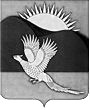 АДМИНИСТРАЦИЯПАРТИЗАНСКОГО МУНИЦИПАЛЬНОГО РАЙОНАПРИМОРСКОГО КРАЯПОСТАНОВЛЕНИЕ2Глава Партизанскогомуниципального района						       К.К.Щербаков30.03.2015         село Владимиро-Александровское                                № 219О сводных итогах реализации муниципальных программи оценке эффективности выполнения целевых индикаторов муниципальных программ в Партизанскоммуниципальном районе за 2014 годВ соответствии c Федеральным законом от 07 мая 2013 года № 104-ФЗ «О внесении изменений в Бюджетный кодекс Российской Федерации                          и отдельные законодательные акты Российской Федерации в связи                                с совершенствованием бюджетного процесса», Федеральным законом                        от 06 октября 2003 года № 131-ФЗ «Об общих принципах организации местного самоуправления в Российской Федерации», Указом Президента Российской Федерации от 28 апреля 2008 года № 607 «Об оценке эффективности деятельности органов местного самоуправления городских округов и муниципальных районов» (в редакции от 14 октября 2012 года                       № 1384), Порядком проведения оценки эффективности реализации муниципальных программ, утвержденным постановлением администрации Партизанского муниципального района от 01 августа 2011 года № 320                           (в редакции от 24 сентября 2013 года № 912), руководствуясь                            статьями 28, 31 Устава Партизанского муниципального района, администрация Партизанского муниципального районаПОСТАНОВЛЯЕТ:1. Одобрить сводные итоги реализации муниципальных программ                   в Партизанском муниципальном районе за 2014 год (приложение № 1).2. Принять к сведению и использованию для принятия решений                             о финансировании муниципальных программ:2.1. Оценку эффективности выполнения целевых индикаторов муниципальных программ в Партизанском  муниципальном районе                             за 2014 год (приложение № 2).2.2. Доклад (пояснительную записку) об итогах реализации муниципальных программ в Партизанском муниципальном районе за 2014 год (приложение № 3).3. По результатам оценки эффективности реализации муниципальных  программ в Партизанском муниципальном районе за 2014 год в срок                        до 30 апреля 2015 года:3.1. Муниципальным заказчикам произвести уточнение муниципальных  программ в части плана мероприятий и объемов финансирования на текущий финансовый год  и ежегодно на плановый период, учитывая утвержденные лимиты в бюджете.В дальнейшем при проведении ежеквартального мониторинга реализации муниципальных программ своевременно осуществлять внесение изменений                          в муниципальные программы в части плана мероприятий и объемов финансирования, в том числе при внесении соответствующих изменений                              в бюджет с указанием причин не освоения бюджетных средств.4. Общему отделу администрации Партизанского муниципального района (Кожухарова) направить настоящее постановление, сводные итоги реализации муниципальных программ и оценку эффективности выполнения целевых индикаторов муниципальных программ в Партизанском муниципальном районе за 2014 год для размещения на официальном сайте администрации Партизанского муниципального района в информационно-телекоммуникационной сети «Интернет» в тематической рубрике «Муниципальные программы».35. Контроль над исполнением настоящего постановления оставляю                 за собой.